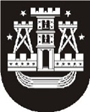 KLAIPĖDOS MIESTO SAVIVALDYBĖS TARYBASPRENDIMASDĖL KLAIPĖDOS MIESTO SAVIVALDYBĖS TARYBOS 2010 M. GRUODŽIO 23 D. SPRENDIMO NR. T2-353 „DĖL TRUMPALAIKĖS AR ILGALAIKĖS SOCIALINĖS GLOBOS SOCIALINIŲ PASLAUGŲ ĮSTAIGOSE SKYRIMO, APMOKĖJIMO IR PASLAUGŲ NUTRAUKIMO TVARKOS APRAŠO PATVIRTINIMO“ PAKEITIMO2018 m. kovo 29 d. Nr. T2-50KlaipėdaVadovaudamasi Lietuvos Respublikos vietos savivaldos įstatymo 18 straipsnio 1 dalimi ir Lietuvos Respublikos socialinių paslaugų įstatymo 17 straipsniu, Klaipėdos miesto savivaldybės taryba nusprendžia:1. Pakeisti Trumpalaikės ar ilgalaikės socialinės globos socialinių paslaugų įstaigose skyrimo, apmokėjimo ir paslaugų nutraukimo tvarkos aprašą, patvirtintą Klaipėdos miesto savivaldybės tarybos 2010 m. gruodžio 23 d. sprendimu Nr. T2-353 „Dėl Trumpalaikės ar ilgalaikės socialinės globos socialinių paslaugų įstaigose skyrimo, apmokėjimo ir paslaugų nutraukimo tvarkos aprašo patvirtinimo“: 1.1. pakeisti 4 punktą ir jį išdėstyti taip:„4. Socialinės paramos skyriaus specialistas per 30 kalendorinių dienų nuo prašymo gavimo dienos nustato asmeniui socialinės globos poreikį, užpildydamas Vaiko su negalia socialinės globos poreikio vertinimo ar Suaugusio asmens su negalia socialinės globos poreikio vertinimo, ar Senyvo amžiaus asmens socialinės globos poreikio vertinimo formas (patvirtinta Socialinės apsaugos ir darbo ministerijos) ir jas registruoja. Asmens, rengiamo paleisti iš stacionarios sveikatos priežiūros įstaigos, socialinės globos poreikį nustato šios įstaigos socialiniai darbuotojai ir užpildytas formas pateikia Socialinės paramos skyriui.“;1.2. pakeisti 6 punktą ir jį išdėstyti taip:„6. Sutvarkytos asmenų bylos perduodamos Klaipėdos miesto savivaldybės administracijos direktoriui ar jo įgaliotam asmeniui.“;1.3. pakeisti 7 punktą ir jį išdėstyti taip:„7. Klaipėdos miesto savivaldybės administracijos direktoriui ar jo įgaliotam asmeniui priėmus sprendimą dėl trumpalaikės ar ilgalaikės socialinės globos skyrimo ar neskyrimo, Socialinės paramos skyriaus specialistas užpildo sprendimą dėl socialinių paslaugų asmeniui (šeimai) skyrimo (forma patvirtinta Socialinės apsaugos ir darbo ministro, toliau – Sprendimas) bei jį registruoja. Sprendimą pasirašo Klaipėdos miesto savivaldybės administracijos direktorius ar jo įgaliotas asmuo. Sprendimas dėl ilgalaikės socialinės globos asmeniui skyrimo, sustabdymo ir nutraukimo priimamas ne vėliau kaip per 30 kalendorinių dienų nuo socialinių darbuotojų asmens socialinės globos poreikio vertinimo išvadų pateikimo Socialinės paramos skyriui dienos. Sprendimas dėl trumpalaikės socialinės globos asmeniui skyrimo priimamas ne vėliau kaip per 10 kalendorinių dienų nuo asmens socialinės globos poreikio vertinimo išvadų pateikimo Socialinės paramos skyriui dienos ir gavus rašytinę informaciją, kad Globos namuose yra vieta trumpalaikei socialinei globai gauti.“;1.4. pripažinti netekusiu galios 8 punktą;1.5. buvusius 9 ir 10 punktus atitinkamai laikyti 8 ir 9 punktais;1.6. pakeisti 8 punkto pirmąją pastraipą ir ją išdėstyti taip:„8. Esant sprendimui skirti ar neskirti asmeniui trumpalaikę ar ilgalaikę socialinę globą, Socialinės paramos skyriaus specialistas Sprendimo kopiją per 5 darbo dienas nuo jo priėmimo dienos įteikia (išsiunčia) asmeniui, Sprendimo originalą įsega į asmens bylą. Esant sprendimui skirti asmeniui socialinę globą  Socialinės paramos skyriaus specialistas ne vėliau kaip per  5 darbo dienas pateikia:“;1.7. pripažinti netekusiu galios 11 punktą;1.8. buvusius 12–52 punktus atitinkamai laikyti 10–50 punktais;1.9. pakeisti 34 punktą ir jį išdėstyti taip:„34. Asmenims už ilgalaikę socialinę globą mokėjimo dydis per mėnesį neturi viršyti 80 procentų asmens pajamų, jeigu asmens turto vertė mažesnė už jo gyvenamosios vietos savivaldybėje nustatytą turto vertės normatyvą. Tais atvejais, kai asmuo pagal Lietuvos Respublikos tikslinių kompensacijų įstatymą gauna slaugos ar priežiūros (pagalbos) išlaidų tikslinę kompensaciją, visa šios kompensacijos suma (100 proc.) skiriama mokėjimui už ilgalaikę socialinę globą padengti. Vaikui su negalia mokėjimo dydis nustatomas neatsižvelgiant į asmens turtą.“;1.10. pakeisti  36 punktą ir jį išdėstyti taip:„36. Asmenims už trumpalaikę socialinę globą mokėjimo dydis neturi viršyti 80 procentų asmens pajamų. Mokėjimo už trumpiau nei vieną kalendorinį mėnesį ar ne visą parą teikiamą trumpalaikę socialinę globą dydis nustatomas proporcingai teikiamos trumpalaikės socialinės globos trukmei. Tais atvejais, kai asmuo pagal Lietuvos Respublikos tikslinių kompensacijų įstatymą gauna slaugos ar priežiūros (pagalbos) išlaidų tikslinę kompensaciją, visa šios kompensacijos suma (100 proc.) skiriama mokėjimui už trumpalaikę socialinę globą padengti.“;1.11. pakeisti  44 punktą ir jį išdėstyti taip:„44. Sprendimas dėl trumpalaikės ar ilgalaikės socialinės globos skyrimo pripažįstamas netekusiu galios ir sutartis laikoma nutraukta Klaipėdos miesto savivaldybės administracijos direktoriaus ar jo įgalioto asmens sprendimu:44.1. asmeniui pateikus raštišką prašymą;44.2. asmeniui išvykus į kitus Globos namus;44.3. asmeniui mirus.“;1.12. pakeisti 45 punkto pirmąją pastraipą ir ją išdėstyti taip:„45. Sprendimas skirti trumpalaikę ar ilgalaikę socialinę globą gali būti pripažintas netekusiu galios ir sutartis laikoma nutraukta:“;1.13. pakeisti 46 punktą ir jį išdėstyti taip:„46.  44 ir 45 punktuose numatytą informaciją Socialinės paramos skyriui pateikia Globos namai per 3 darbo dienas nuo sužinojimo apie tokių aplinkybių atsiradimą dienos.“2. Skelbti šį sprendimą Teisės aktų registre ir Klaipėdos miesto savivaldybės interneto svetainėje.Savivaldybės meras Vytautas Grubliauskas